AEL Athlete Information FormPlease fill in the following information so that we can place you in the appropriate level in the AEL competitions: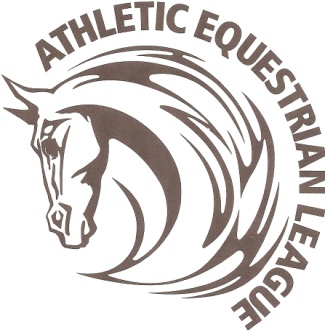 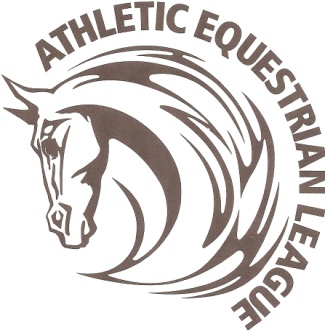 Name_______________________________Grade_______________Phone #_____________________________ Age_________________Home address____________________________________________                       City________________State________Zip________Email_______________________________________________________~~~~~~~~~~~~~~~~~~~~~~~~~~~~~~~~~~~~~~~~~~~~~~~~~~~~~~~~~~~~~~~~~~~~~Riding Experience(Check appropriate division):Beginner:  I have had less than 36 weeks of mounted instruction and I have not shown in competition over cross-rail fencesAdvanced Beginner:  I have had more than 36 weeks of mounted instruction and have not shown over 12” fences Novice:  I have had more than 36 weeks of instruction and have not shown in      a mounted competition over fences higher than 18”Intermediate:  I have shown in a competition over fences higher than 18”       but less than 2’6”Open:  I have shown in mounted competition over fences higher than 2’6”Your AEL Division Assignment:____________________________________________		          AEL Division (Beg/Adv Beg/Novice/Int/Open)